Vorname NACHNAME 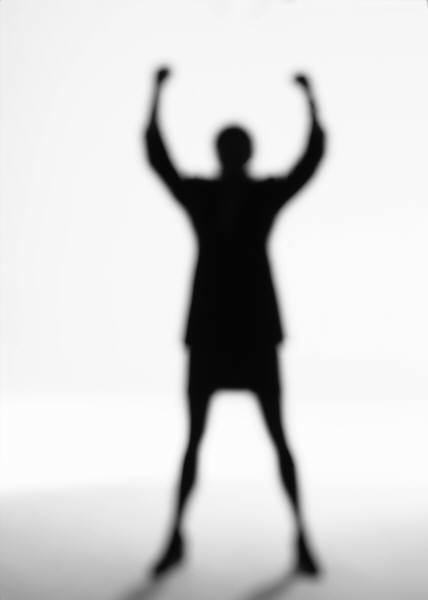 Adresse PLZ OrtTel: E-Mail: LEBENSLAUFBERUFSERFAHRUNG	FIRMENNAME:		von - bis: 		Jobtitel Aufgabengebiete, was haben sie für das Unternehmen erreicht, Realisierung von Projekten, Erfolg in ZahlenAufgabengebiete, was haben sie für das Unternehmen erreicht, Realisierung von Projekten, Erfolg in ZahlenAufgabengebiete, was haben sie für das Unternehmen erreicht, Realisierung von Projekten, Erfolg in ZahlenAufgabengebiete, was haben sie für das Unternehmen erreicht, Realisierung von Projekten, Erfolg in Zahlen	FIRMENNAME:		von - bis: 		Jobtitel Aufgabengebiete, was haben sie für das Unternehmen erreicht, Realisierung von Projekten, Erfolg in ZahlenAufgabengebiete, was haben sie für das Unternehmen erreicht, Realisierung von Projekten, Erfolg in ZahlenAufgabengebiete, was haben sie für das Unternehmen erreicht, Realisierung von Projekten, Erfolg in ZahlenAufgabengebiete, was haben sie für das Unternehmen erreicht, Realisierung von Projekten, Erfolg in Zahlen	FIRMENNAME:		von - bis: 		Jobtitel Aufgabengebiete, was haben sie für das Unternehmen erreicht, Realisierung von Projekten, Erfolg in ZahlenAufgabengebiete, was haben sie für das Unternehmen erreicht, Realisierung von Projekten, Erfolg in ZahlenAufgabengebiete, was haben sie für das Unternehmen erreicht, Realisierung von Projekten, Erfolg in ZahlenAufgabengebiete, was haben sie für das Unternehmen erreicht, Realisierung von Projekten, Erfolg in Zahlen	FIRMENNAME:		von - bis: 		Jobtitel Aufgabengebiete, was haben sie für das Unternehmen erreicht, Realisierung von Projekten, Erfolg in ZahlenAufgabengebiete, was haben sie für das Unternehmen erreicht, Realisierung von Projekten, Erfolg in ZahlenAufgabengebiete, was haben sie für das Unternehmen erreicht, Realisierung von Projekten, Erfolg in ZahlenAufgabengebiete, was haben sie für das Unternehmen erreicht, Realisierung von Projekten, Erfolg in ZahlenDIVERSE PROJEKTE	Projekttitel, DatumThema, Erreichung, Projektdauer etc.: Funktion: 	Projekttitel, DatumThema, Erreichung, Projektdauer etc.: Funktion: 	Projekttitel, DatumThema, Erreichung, Projektdauer etc.: Funktion: AUSBILDUNG	Universität, Schule etc., von-bisevtl. Inhaltsbeschreibung, Schwerpunkte, Meilensteine: Dissertations-, Diplomarbeitsthema, Projekte etc.	Universität, Schule etc., von-bisevtl. Inhaltsbeschreibung, Schwerpunkte, Meilensteine: Dissertations-, Diplomarbeitsthema, Projekte etc.	Universität, Schule etc., von-bisevtl. Inhaltsbeschreibung, Schwerpunkte, Meilensteine: Dissertations-, Diplomarbeitsthema, Projekte etc.WEITERBILDUNG	Titel/Thema der Weiterbildung, von-bis	Schwerpunkte?	Titel/Thema der Weiterbildung, von-bis	Schwerpunkte?	Titel/Thema der Weiterbildung, von-bis	Schwerpunkte?ALLGEMEINE KENNTNISSESprachen 		PC-Kenntnisse				Soft Skills		PERSÖNLICHE DATEN	Geburtsdatum: 1.2.2345	Geburtsort:  Musterstadt	Nationalität: Musterland	Hobbies (wenn relevant)